Functional Behavior Assessment	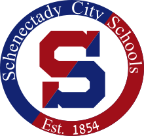 Confidential Student InformationReason for Referral:STUDENT STRENGTHSCONTEXTUAL FACTORSAcademic Struggles:Emotional:Psychological:Developmental:Modeling:Environmental Considerations:Life Events:Physiological/ Medical:NARRATIVE SUMMARIESTeacher Interview:Parent Interview:Student Interview:Records Review:Behavioral Observations:FIRST TARGET BEHAVIOR NAME:Operational Definition:Baseline DataIntensity:	      Mild (disruptive but not dangerous to self or others)___Moderate (verbal/physical threats and/or destruction to physical environment); or ___Severe (poses physical danger to self or others)Frequency:	Duration:	Latency:	Setting EventsSetting(s) in which behavior occurs and does not occurAntecedent EventsMaintaining ConsequencesLagging Skills / Unmet Needs to be Addressed Function(s) of the Behavior:Hypothesis Statement:RECOMMENDATIONSStudent Name (and ID):Parent/ Guardian(s):Parent/ Guardian(s):Date of Birth (and Age):Primary Phone Number:Primary Phone Number:Teacher:Date Parent/ Guardian Consent for FBA was received:Date Parent/ Guardian Consent for FBA was received:School:Date FBA was completed:Date FBA was completed:Grade:Special Education Program:FBA/ BIP Team MembersFBA/ BIP Team MembersFBA/ BIP Team MembersFBA/ BIP Team MembersFBA/ BIP Team MembersDates of Involvement & Meeting AttendanceNameNameTitle/ Relationship to StudentTitle/ Relationship to StudentParent/ Legal GuardianParent/ Legal GuardianStudentStudentPrincipal/ AdministratorPrincipal/ AdministratorSpecial Education TeacherSpecial Education TeacherClassroom TeacherClassroom TeacherSchool Social WorkerSchool Social WorkerSchool PsychologistSchool PsychologistSchool CounselorSchool CounselorBehavioral Health ConsultantBehavioral Health ConsultantASSESSMENT TECHNIQUESASSESSMENT TECHNIQUESASSESSMENT TECHNIQUESASSESSMENT TECHNIQUESASSESSMENT TECHNIQUESASSESSMENT TECHNIQUESASSESSMENT TECHNIQUESASSESSMENT TECHNIQUESDATE(S) COMPLETEDDATE(S) COMPLETEDInterview of studentReview of recordsReview of recordsReview of recordsInterview of teacher, Teacher NameData Collection: (ABC Data sheets, frequency counts, duration monitoring)Data Collection: (ABC Data sheets, frequency counts, duration monitoring)Data Collection: (ABC Data sheets, frequency counts, duration monitoring)Interview with parent, Parent NameBehavioral ObservationsBehavioral ObservationsBehavioral ObservationsInterview with other:  Other’s NameOther:Other:Other:Assessment Tool(s)Assessment Tool(s)Assessment Tool(s)DATE COMPLETEDDATE COMPLETEDSTAFF COMPLETING ASSESSMENTFINDINGS/ IDENTIFIED FUNCTIONFINDINGS/ IDENTIFIED FUNCTIONChoose 1Assessment of Lagging Skills and Unsolved Problems (ALSUP)Assessment of Lagging Skills and Unsolved Problems (ALSUP)Choose 1Thinking Skills Reference SheetThinking Skills Reference SheetChoose 1Functional Analysis Screening Tool (FAST)Functional Analysis Screening Tool (FAST)Choose 1Motivation Assessment Scale (MAS)Motivation Assessment Scale (MAS)Choose 1Problem Behavior Questionnaire (PBQ)Problem Behavior Questionnaire (PBQ)Forced-Choice Reinforcement Menu (only if function is Tangible)Forced-Choice Reinforcement Menu (only if function is Tangible)Other: Other: 